Акция «Единый день ГТО»

В Белозерском районе 18.03.2020 г. года объявляется акция «Единый день ГТО», направленная на пропаганду здорового образа жизни и популяризацию комплекса ГТО. В этот день образовательные организации проведут ряд мероприятий: беседы на занятиях по предмету «Физическая культура», родительские собрания, совещания с сотрудниками и др. мероприятия, направленные на повышение информированности о комплексе ГТО. А так же в этот день базе МКУДО "Белозерская ДЮСШ" состоится Фестиваль ВФСК ГТО среди семейных команд.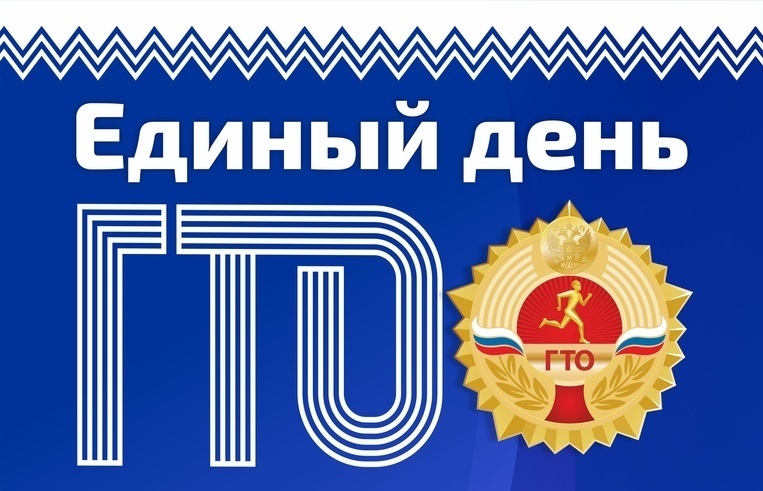 